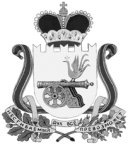 СОВЕТ ДЕПУТАТОВ ВЯЗЕМСКОГО ГОРОДСКОГО ПОСЕЛЕНИЯВЯЗЕМСКОГО РАЙОНА СМОЛЕНСКОЙ ОБЛАСТИРЕШЕНИЕот 23.01.2024 № 7Руководствуясь пунктом 3 части 3 статьи 28 Федерального закона от 06 октября 2003 года № 131-ФЗ «Об общих принципах организации местного самоуправления в Российской Федерации», пунктами 5, 7 статьи 39 Градостроительного кодекса Российской Федерации, Совет депутатов Вяземского городского поселения Вяземского района Смоленской области РЕШИЛ:1. Установить следующий порядок учета предложений по проекту решения «О назначении публичных слушаний по проектам решений о предоставлении разрешений на условно разрешенные виды использования» от 23.01.2024 № 6 и участия граждан в его обсуждении:1.1. Ознакомление с проектом решения через средства массовой информации (газета «Мой город - Вязьма» и официальный сайт «Мой город – Вязьма.ru» (MGORV.RU).1.2. Прием предложений граждан в письменной форме до 11 февраля 2024 года по адресу: г. Вязьма, ул. 25 Октября, д. 11, кабинет № 103.1.3. Анализ поступивших предложений граждан по проекту решения «О назначении публичных слушаний по проектам решений о предоставлении разрешений на условно разрешенные виды использования» от 23.01.2024 № 6.1.4. Публичные слушания по проекту решения «О назначении публичных слушаний по проектам решений о предоставлении разрешений на условно разрешенные виды использования» от  23.01.2024 № 6 провести 12 февраля 2024 года в 14 часов 10 минут, 14 часов 15 минут, 14 часов 20 минут,                           14 часов 25 минут по адресу: г. Вязьма, ул. 25 Октября, д. 11, большой зал Администрации.1.5. Утверждение решения «О назначении публичных слушаний по проектам решений о предоставлении разрешений на условно разрешенные виды использования» от 23.01.2024 № 6.1.6. Опубликование решения «О назначении публичных слушаний по проектам решений о предоставлении разрешений на условно разрешенные виды использования» от 23.01.2024 № 6 в газете «Мой город-Вязьма» и на официальном сайте «Мой город – Вязьма.ru» (MGORV.RU).2. Опубликовать настоящее решение в газете «Мой город – Вязьма» и разместить на официальном сайте «Мой город – Вязьма.ru» (MGORV.RU).Глава муниципального образованияВяземского городского поселения     Вяземского района Смоленской области                                            А.А. ГригорьевОб установлении порядка учета предложений по проекту решения «О назначении публичных слушаний по проектам решений о предоставлении разрешений на условно разрешенные виды использования» от 23.01.2024 № 6 и порядка участия граждан в его обсуждении